Школьные модели дистанционного обученияЧтобы помочь в решении необходимой и сложной задачи по разработке школьной модели дистанционного обучения, мы подготовили ряд примеров таких моделей, объединяющих в себе избранные цели из предложенного списка.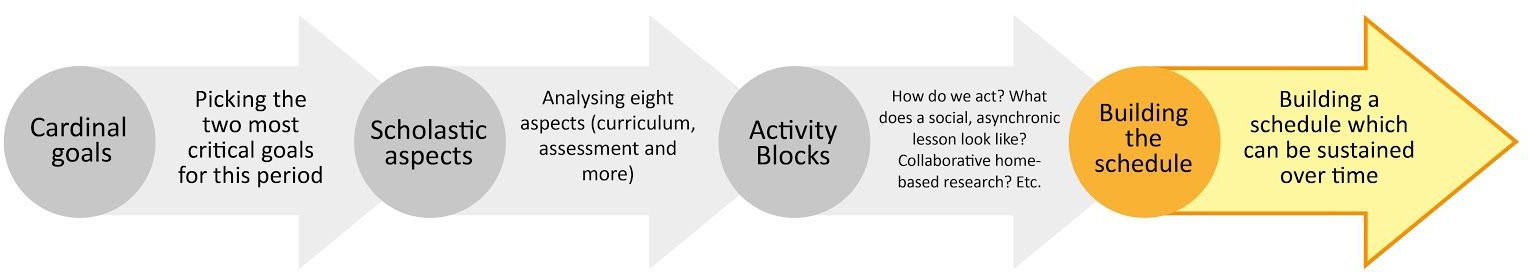 Это почти последний шаг. Определив свои основные цели и рассмотрев учебные аспекты, вы можете использовать различные модели в качестве основы для создания рабочей модели вашей школы. Исходя из этих моделей, вы также можете определить роли учителей на этот период, их манеру обучения и, разумеется, расписание занятий.Индивидуальная модель Основные цели:Содействие прогрессу в приобретении знаний и навыков в соответствии с учебной программойСодействие погружению учащихся в интересующие их лично темы и работе с ними«Индивидуальная» модель основывается на том, что в этот период социальное значение структуры классной работы снижается, поскольку ученики занимаются дома. Взаимодействие с другими учениками остается важным, однако возникшие ограничения дают и новую возможность: не обязательно учиться «вместе с классом» и делать «как все», можно добиваться прогресса с помощью задач, разработанных индивидуально для каждого. Эта модель направлена на максимальное сокращение пробелов в обучении с точки зрения общешкольных учебных целей, а также на сокращение разрыва между учениками и содействие индивидуальному развитию каждого из них. Анализ влияния выбранных целей на основные аспекты школьной организации:Пример учебного расписания: *Примечание: в Израиле полный учебный день чаще всего бывает с воскресенья по четверг. Таблицы в этом документе адаптированы для читателей всего мира.Примечание. Подробные пояснения по всем упомянутым здесь видам занятий можно найти в документе ‘Activity Building Blocks’  Дополнительные замечания:Каждая команда периодически проверяет успеваемость учеников (например, каждый учитель в команде проверяет успеваемость примерно 20 учеников в неделю; при условии, что в каждой команде не менее пяти учителей, пройти проверку могут около 100 учеников в неделю). Каждый ученик заполняет анкету обратной связи и получает подходящие ему задания для практики и оценки успеваемости.Основываясь на успеваемости учеников, учителя могут создавать (в рамках времени, отведенного для изучения их предмета) более узкие группы учеников, чтобы целенаправленно укреплять их знания. Например, во время занятия «Математика – дифференцированная практика и обучение» большинство учеников, вероятнее всего, будет работать над материалом, подобранным для них в зависимости от их индивидуальной заинтересованности. Одновременно учителя из той же команды проводят занятия с небольшими группами по темам, которые, по мнению команды, требуют более пристального внимания.К примеру, неделя математической команды (в которой большинство учителей являются также и классными руководителями) может выглядеть приблизительно так:Примечание: «Математическая команда» может состоять не только из учителей математики. Все учителя школы разделены на перечисленные выше команды (родной язык, математика, английский язык, самостоятельные исследования).Устойчивая модельОсновные цели:Содействие прогрессу в приобретении знаний и навыков в соответствии с учебной программойОбеспечение общения, чувства принадлежности к группе и эмоциональной поддержкиЭта модель основана на учебной программе, утвержденной Министерством образования, с упором на эмоциональный аспект, который актуален всегда, но сейчас – более чем когда-либо.Хотя эта модель относительно консервативна, она оставляет место для модификаций, и ее содержание можно адаптировать к цифровому миру. В основе этой модели лежит понимание того, что, хотя цели, связанные с содержанием предмета, остаются неименными, имеющиеся у нас инструменты в корне отличаются от инструментов, доступных при работе в классе, и их следует использовать для достижения максимально индивидуального подхода и адаптации к потребностям каждого ученика, включая открытие новых возможностей для учащихся, наряду с учетом ограничений – таких, как усвоение большого количества материала (по нашему мнению, избыточного даже в обычное время). Модель основана на достижении понимания с помощью работы над проектами и решения задач.Анализ влияния выбранных целей на ключевые аспекты школьной организации:Пример еженедельного расписания занятий для учащихся:Пример еженедельного расписания занятий для учителей:Название моделиОсновные целиИндивидуальная модельСодействие прогрессу в приобретении знаний и навыков в соответствии с учебной программойСодействие погружению учащихся в интересующие их лично темы и работе с нимиРадикальная модельРазвитие способностей, склонностей и привычек, полезных для самостоятельного обученияОбеспечение общения, чувства принадлежности к группе и эмоциональной поддержкиМодель ростаСодействие погружению учащихся в интересующие их лично темы и работе с нимиРазвитие способностей, склонностей и привычек, полезных для самостоятельного обученияУстойчивая модельСодействие прогрессу в приобретении знаний и навыков в соответствии с учебной программойОбеспечение общения, чувства принадлежности к группе и эмоциональной поддержкиНезависимая модельСодействие прогрессу в приобретении знаний и навыков в соответствии с учебной программойРазвитие способностей, склонностей и привычек, полезных для самостоятельного обученияЧему мы будем учить?Стандартная школьная программа взята за основуПереориентация программы на изучение родного языка, математики и английского языка-	Разработка серии дополнительных занятий на выборПедагогические принципы: основные типы занятийФокус на учебных заданиях в обязательных областях (областях по выбору) – при создании набора учебных стимулов и разнообразных задач, позволяющих каждому ученику заниматься оптимальными для него способамиВыявление в ходе работы различных качеств учащихся с точки зрения эффективности обучения: Кто может добиться прогресса самостоятельно? Кому нужно больше контакта и рекомендаций со стороны учителя? Кто может легко учиться по видео? – и т. д. Мы предлагаем разработать механизм, который позволит учащимся отмечать и открывать для себя наиболее удобные для них стили обучения. -	Разработка дополнительных заданий и возможностей для учащихсяВключение в план занятий, на которых учащиеся демонстрируют то, чему научилисьРекомендуемые блоки занятий: Дифференциальная практика и обучение Списки упражнений и заданияРабота с источниками информации и последующее задание Дневник читателя или зрителяКонтентно-ориентированные обучающие игры Независимый проект (исследование)Синхронные (письменные) дебаты Фронтальный (синхронный) урокОценка – что и как?Эта модель требует активации механизмов оценки.Создание программы, в которую вписываются обязательные задачи и итоговые работыУчителя обновляют совместно используемые журналы оценок, внося туда информацию о работе и успеваемости учащихсяВведение дополнительных занятий с элементами самоанализа учащихся для определения уровней успеха в различных видах деятельности.Организация и конфигурация преподавательского составаУсилия команды сосредоточены на:Разработке и / или подборе учебных мероприятий (с упором на асинхронные), подходящих для различных уровнейРазработке факультативных семинаров, помогающих в работе над независимыми проектами и исследованиямиКонсультировании и поддержке учащихся, нуждающихся в помощи – в небольших группах или индивидуальноУроках и занятиях, имеющих основной целью выявление учебных предпочтений учащихсяПонедельникВторникСредаЧетвергПятницаАнглийский язык – обучающие игрыРодной язык – читательский дневникИли: письменные дебатыМатематика – обучающие игрыИностранные языки и математика – учащимся выдаются рабочие листы / задания или предоставляется источник информации, а затем – связанное с ним задание.Еженедельный опрос (учащиеся заполняют анкету о занятиях)(По выбору учащихся)Иностранные языки и математика – учащимся выдаются рабочие листы / задания или предоставляется источник информации, а затем – связанное с ним задание.Родной язык – читательский дневникИли: письменные дебатыМатематика – дифференциальная практика и обучениеАнглийский язык – дневник зрителяПродолжение предыдущего занятияНезависимый проект / исследование – учащиеся выступают (синхронно или в виде слайдовых презентаций) и отвечают на вопросы друг друга(По выбору учащихся)Независимый проект / исследование – учащиеся выступают (синхронно или в виде слайдовых презентаций) и отвечают на вопросы друг другаСамостоятельный проект / исследование – определение еженедельных задач или синхронная встреча для быстрого ознакомления учащихся с выбранной темой.Математика – дифференциальная практика и обучениеНезависимый проект / исследование – групповые встречи для поддержки учащихсяРодной язык или английский язык – обучающие игры Учителя распределяют учащихся на группы в зависимости от сильных сторон каждого)Синхронная беседа для всего классаМатематическая команда – день подготовкиКоманда английского языка – день подготовкиКоманда родного языка – день подготовкиКоманда самостоятельных исследований – день подготовкиУтренняя встреча всех командПонедельникВторникСредаЧетвергПятницаДень подготовки: оценка общей ситуации и планирование занятий на следующую неделюНеполный день: учащимся рассылаются индивидуальные задания.В течение дня проводится несколько небольших синхронных встреч, чтобы укрепить знания учащихся и помочь им.Ротация: один учитель проводит обучающие игры, у других выходной деньРассылаются утренние задания.В оставшееся время дня классные руководители поддерживают личное общение с учениками.У учителей, не ведущих классное руководство, выходной день, или они оценивают работу и вовлеченность учеников.Утром проводится общешкольное синхронное собрание.В конце недели классные руководители проводят синхронные общеклассные беседы.Учителя, не ведущие классное руководство, оценивают работу и вовлеченность учениковЧему мы будем учить?Стандартная школьная программа взята за основуПереориентация программы на родной язык, математику и английский язык или на естественные науки. Обучение языковым навыкам должно быть интегрировано в изучаемые предметы, чтобы обучение было расширенным, но при этом сфокусированным на конкретном предмете.Сочетание художественного самовыражения с изучением материала.Согласованность между целями и сутью учебного материала, разнообразие средств и инструментов.Выражать чувства, выслушивать друзей, когда они расстроены, оказывать поддержку членам своей команды, создать безопасную среду, обеспечить саморегуляцию.Быть на связиПедагогические принципы: основные типы занятийФокус на учебных заданиях по обязательным направлениям (выбранным направлениям).Баланс между групповым и дифференцированным обучением.Создание возможностей для индивидуального или командного прогресса в собственном темпе в отведенный срок!Один учебный раздел в день или в два дня Комбинированные занятия – исследование, решение задач, мини-проект Продолжительность занятий – (желательно менее 30 минут, и как можно меньше фронтального обучения)на каждой встрече учителя с учениками необходимо уделять внимание эмоциональному аспекту, как в командной работе, так и на индивидуальном уровнеОценка: что и как?Оценка и определение уровня понимания с помощью выполнения проектаРазработка стандартного задания / обсуждения / работы в команде по одной из требуемых тематикУчителя обновляют совместно используемые журналы оценок, внося туда информацию о работе и успеваемости учащихсяВведение дополнительных занятий с элементами самоанализа учащихся для определения уровней успеха в различных видах деятельности.Персональный электронный отчет для каждого учащегосяРоли учащихся в проектной командеОрганизация и конфигурация преподавательского составаПошаговая разработка исследовательских или мини-командных проектов и задачКонсультирование и поддержка учащихся, нуждающихся в помощи – в небольших группах или индивидуальноНа каждом занятии присутствует учитель, который руководит командойВ каждой команде есть учитель, которому в первый день работы над учебным разделом можно задавать вопросы в установленное время после обеда.Преподавательский состав делится на преподавателей родного языка, математики, английского языка и естественных наук. В составе каждой из этих групп есть преподаватель соответствующего предмета, технический специалист, классный руководитель.-	У каждого преподавателя есть один день в неделю, когда он контактирует с учащимися по минимуму. В освободившееся время они просматривают данные за прошлую неделю (об успеваемости тех или иных учащихся и их предпочтениях в обучении) и разрабатывают задания на следующую неделю.ПонедельникВторникСредаЧетвергПятницаСубботаИвритИвритЕстественные науки/Английский языкМатематикаМатематикаВыходной9:00 -классный руководитель начинает9:00 -классный руководитель начинает урок9:00 -классный руководитель начинает урок9:00 -классный руководитель начинает урок9:00 -классный руководитель начинает урокВыходной9:30 - учебный блок9:30 – обсуждение в классе9:30 - новоеежедневное письменноезадание9:30 - учебныйблок9:30 - обсуждениев классеВыходной10:00 -групповая работа,помощьучителя10:15 -продолжениеработы9:30 - новоеежедневное письменноезадание10:00 -групповая работа,помощьучителя10:00 -продолжениеработыВыходной10:00 -групповая работа,помощьучителя10:15 -продолжениеработы9:50 -индивидуальнаяили парнаяработа12:30 -заключение10:00 -групповая работа,помощьучителя10:00 -продолжениеработыВыходной10:00 -групповая работа,помощьучителя12:00 -представление результатов9:50 -индивидуальнаяили парнаяработа12:30 -заключение10:00 -групповая работа,помощьучителя12:00 -представлениерезультатовВыходной12:00 -проверкапониманияи прогресса обучения13:00 – завершение занятий12:00 -представление результатов9:50 -индивидуальнаяили парнаяработа12:30 -заключение12:00 -проверкапониманияи прогресса обучения13:00 - завершениезанятий12:00 -представлениерезультатовВыходнойПонедельникВторникСредаЧетвергПятницаСуббота/ ВоскресеньеПодготовка к учебным блокам - как работать над решением / исследовательской темой?Разъяснение учащимся  структуры занятий на неделю и хода обучения-разделение на группы.-Представление темы+ критерий оценкиКак собирать информацию?Разработка идей-Короткий фронтальный урок-Стимулирование взаимной эмоциональной поддержки учащихся.-После обеда дежурный учитель отвечает на вопросы учащихсяРазъяснения учащимся, как давать оценку.Постоянная поддержка командОбратная связь, оценка прогресса и результатов командной работы.Уроки, извлеченные из учебного блока, и их интеграция для использования в будущем.Создание цифрового отчета о работе ученика.Разъяснение заданий и целейИнструкции и поддержка учащихся (для желающих)Обязательная встреча со всеми командамиРазъяснение учащимся  структуры занятий на неделю и хода обученияРазъяснение учащимся  структуры занятий на неделю и хода обучения-разделение на группы.-Представление темы + критерий оценки- Как собирать информацию?Разработка идей-Короткий фронтальный урок- Стимулирование взаимной эмоциональной поддержки учащихся.- После обеда дежурный учитель отвечает на вопросы учащихсяРазъяснения учащимся, как давать оценку.Постоянная поддержка командОбратная связь, оценка прогресса и результатов командной работы.Уроки, извлеченные из учебного блока, и их интеграция для использования в будущем.Создание цифрового отчета о работе ученика.День учебы и подготовки- Представление графика на предстоящую неделю и отчета об успеваемости-работа над инструментарием по запросу учителя